Государственное  бюджетное общеобразовательное учреждение Самарской области средняя общеобразовательная школа № 22 городского округа Чапаевск Самарской области структурное подразделение – детский сад № 28 «Ёлочка»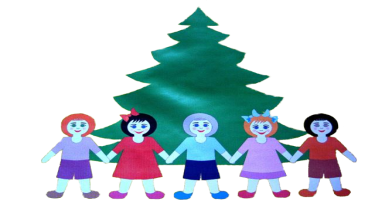 Проект: «Снижение эмоционального дискомфорта педагогов при планировании воспитательно- образовательного процесса в условиях реализации ФГОС ДО»Разработчик: Чернова Светлана Анатольевна,методистГБОУ СОШ № 22г.о.Чапаевска Самарской областиСП – детский сад № 28 «Ёлочка»Чапаевск, 2016Пояснительная запискаКачество дошкольного образования складывается из нескольких компонентов.  Одними из главных компонентов являются: содержательное, логическое, прогностическое, отвечающее ФГОС ДО планирование воспитательно-образовательного процесса и педагог  готовый преодолевать затруднения, поддерживать и идти в ногу с ребёнком, позитивный, эмоционально благополучный, отзывчивый к детям, владеющий навыками саморегуляции.По мнению педагогов,  в связи с внедрением ФГОС ДО, произошли изменения в содержании и оформлении планирования воспитательно-образовательной работы: в планировании непосредственно образовательной деятельности, в написании ежедневного плана ВОР, что затрудняет деятельность педагогов. В связи с этим  эмоциональное состояние педагогов ухудшилось.Следует учитывать, что в СП – д/ № 28 «Ёлочка» ГБОУ СОШ № 22 г.о.Чапаевск в данный момент работают как молодые педагоги,  так и педагоги с двадцатилетним стажем, а затруднения имеют единый характер.Цель проекта:  оказание психологической и методической помощи педагогам в планировании воспитательно-образовательной работы в соответствии с ФГОС ДО. Задачи:создать условия для формирования опыта у педагогов преодоления эмоционального дискомфорта посредством коуч технологий и метафорических карт «Сосуды»;нормализовать эмоциональное отношение педагогов к планированию ВОП;выявить недостатки в планировании ВОР;предупредить и устранить недостатки и затруднения в профессиональной деятельности педагогов в части планирования ВОР; составить рекомендации по планированию воспитательно-образовательного процесса с воспитанниками СП.Продукт проекта: 1. Буклеты для педагогов по преодолению эмоционального дискомфорта .2.Рекомендации по планированию воспитательно-образовательной работы  в СП – д/с № 28 «Ёлочка» ГБОУ СОШ № 22 г.о.Чапаевск Самарской областиЦенность проекта состоит в том, что: позволяет каждому педагогу провести самоанализ своей деятельности, выявить слабые стороны, наметить пути совершенствования; создаются  условия совершенствования методической работы с педагогами на основе интерактивных форм;разрабатываются единые подходы к планированию воспитательно-образовательной работы в соответствии с ФГОС ДО;повышается качество деятельности дошкольной организации.Проект можно широко использовать в дошкольных образовательных организацияхХарактеристика профессионального потенциала педагогических кадров структурного подразделения.Достоинства педагогического коллектива, которые можно использовать для реализации данного проекта:- педагоги на протяжении нескольких лет занимаются внедрением технологии проектной деятельности в воспитательно-образовательный процесс;- 85% педагогов компьютерными технологиями;- 100% педагогов готовы выстраивать педагогический процесс с учетом ФГОС ДО;- 80% педагогов готовы к инновационной деятельности;- педагогический коллектив стабильный, работоспособный, творческий;- 40% педагогов имеют высшую квалификационную категорию, 20% первую квалификационную категорию, 20% - соответствуют занимаемой должности ;- 63% педагогов  с  высшем педагогическим образованием.Реализация проектаПервый этап  - диагностическийЦель: выявить недостатки в планировании ВОР и эмоциональное отношение к данному виду деятельностиКолесо Коуча - самоанализ педагогов на соответствие планирования воспитательно-образовательной работы ФГОС ДО                                                          10                               10                   10                              10                                                         10Представьте, что это колесо вашей компетентности по вопросу планирования ВОР. Обозначьте каждый сектор  одним из компонентов планирования:Перспективное планирование, план ВОР, план – конспект НОД и т.д. Каждый из данных секторов можно разделить на еще более мелкие сектора. Например, план – конспект НОД: задачи, методы и приемы, формы, деятельность педагога, деятельность детей и т.д.Оцените степень выраженности каждого сектора. На сколько, вы удовлетворены положением дел в каждой из этих областей по шкале от 0 до 10 (0 – совсем плохо, 10 – лучше некуда). Сделайте соответствующую отметку на своей схеме-окружности. Ноль будет находиться у центра окружности, а десятка – у ее края.Соедините линиями отметки, отображающие вашу оценку ситуации в каждой из областей проекта. Теперь у вас есть наглядная картина текущего положения дел в профессиональной деятельности по планированию ВОР.Проанализируйте полученный результат. Что за фигура у вас получилась? Чтобы колесо катилось быстро нужно, чтобы оно было круглое, гладкое. А какое оно у Вас?Чем больше полученная фигура похожа на ровную окружность, тем более сбалансировано развиваются все части вашей профессиональной деятельностиКакие области требуют вашего особого внимания в данный момент? Что именно необходимо изменить?Составьте список желаемых улучшений в данных секторах.Составьте план мероприятий для достижения желаемого состояния дел Второй этап – заседание творческой лаборатории.Цель: наметить пути преодоления затруднений, подобрать практический материал по теме.- Какова проблема, над которой Вы бы хотели поработать сегодня?- Что Вы хотите изменить? (Выбирается сектор требующий, по мнению педагога корректировки.)На основе сходных проблем педагогов  объединяются микро группы.Например: У педагога затруднения в секторе «План – конспект НОД: заполнение колонки «Деятельность детей»Шкала желаемых достижений. Рассматривается проблема: У педагога затруднения в секторе «План – конспект НОД: заполнение колонки «Деятельность детей»Рисуется шкала.   0      1            2            3           4            5        6        7        8         9       10Определяются левая и правая границы. (Не знаю как заполнить и не заполняю - знаю  и грамотно и профессионально заполняю .)Когда придете к цели, что вы почувствуете, что будете видеть, слышать, ощущать? ( С легкостью составляю план – конспект НОД. По содержанию колонки «Деятельность детей» видно, что дети активны, осуществляется деятельный подход, используются разные виды детской деятельности и т.д.)Где Вы сейчас находитесь? Что видите, слышите, ощущаете? Что нужно сделать, чтобы перейти на следующую цифру?(педагог записывает)Что вы при этом будете, видеть, слышать, ощущать?( аналогично описанному ранее)Пути устранения затруднений в профессиональной деятельности педагогов в части планирования ВОРКаждый педагог составляется список действий для решения своей проблемы.-Какой первый шаг Вы можете сделать сейчас? -Как Вы узнаете, что достигли цели? В ходе обсуждения  педагоги формулируют свои ближайшие пути совершенствования. Например, составить таблицуТретий этап – презентация деятельности лаборатории.Каждая мини группа представляет  свои практические материалы, которые помогут педагогам эффективно планировать воспитательно – образовательный процесс.Алгоритм презентации:Проблема или затруднение.Как повлияет решение проблемы на качество деятельности педагога, на воспитанника и ДОО в целом?Конкретное предложение по преодолению затруднения.Возможное дальнейшее развитие.Четвертый этап: 1 часть  Деятельность по оформлению рекомендаций по планированию воспитательно-образовательной работы  в СП – д/с № 28 «Ёлочка» ГБОУ СОШ № 22 г.о.Чапаевск Самарской области2 часть Практическое занятие «Профилактика эмоционального выгорания педагога с помощью метафорических карт»Цель: Профилактика эмоционального выгорания педагога.Материалы: метафорические карты «Сосуды», цветные карандаши, стеклянные прозрачные сосуды разной формы, мелкие предметы (цветные камешки, шарики, стеклышки, монетки, цветочки, тесёмочки, фигурки и т.д.)Логика практического занятияВыберите 3 сосуда, которые отражают Вашу сущность.  1 сосуд – «Я дома», 2 сосуд – «Я на работе», 3 сосуд – «Я и мои друзья». Отличаются ли Ваши сосуды?Наполните второй сосуд «Я на работе» содержимым, которое отражает Ваше душевное состояние относительно работы в детском саду. (Педагоги обводят контур шаблона-сосуда и раскрашивают его или при помощи карт, иллюстраций, картинок подбирают фон сосуда).Рассказ участников в кругу по вопросам: Какой Вы сосуд? Чем заполнен? Какой цвет преобладает? Что изображено внутри сосуда? Насколько сосуд заполнен? Откуда в сосуд поступает содержимое? Каким путём сосуд расходует своё содержимое? Что нужно сделать, чтобы сосуд пополнялся и опустошался в оптимальном для вас режиме? Хотели бы Вы его поменять ?Отдайте свой сосуд сосуду слева. Пусть сосед слева заполнит его таким содержанием, которое, как ему кажется, соответствует хозяину сосуда.Обменяйтесь впечатлениями.Организуется выставка из сосудов педагогов. Педагоги  рассматривают её.  .Выберите сосуды, которые Вам нравятся.  Расположите их рядом к своему сосуду. Какие это сосуды, чем они заполнены? Чему Вы можете научиться у этих сосудов?Подумайте есть ли среди коллег люди, которые могут быть тем сосудом, который вы выбрали? ( В процессе деятельности раскрываются возможные ресурсы, резервы, источники поддержки и вдохновения).Расположите свои сосуды относительно других так, чтобы всем было комфортноСоздание образа «Я – идеальная!»Предложить педагогам  пустые стеклянные прозрачные сосуды наполнить тем, что очень нравиться, что будет придавать силы и творчества в работе: разноцветными камешками, ленточками, блёстками, конфетками, мелкими штучками, цветочкам и и т.д. «Пусть этот сосуд будет вдохновлять Вас на творчество, энтузиазм в работе, придавать оптимизма и сил.  Когда могучая сила сосуда иссякнет, можно его опустошить и вновь заполнить тем, что приятно душе,  что Вас воодушевит на работу. Приятного Вам рабочего дня.»Пятый этап – рефлексивно – оценочный.На основе рефлексивного осмысления коллективной деятельности, при помощи средств контроля происходит  оценка и самооценка эмоционального состояния педагогов и их деятельности по планированию ВОР. Оценивается полнота достижения целей, качество продукции, делаются выводы и заключения.Педагоги получают подготовленные педагогом -психологом буклеты по снижению эмоционального дискомфорта связанного с планированием ВОП и отношения к работе.Выводы: Профессиональное развитие педагога дошкольного образования  - процесс бесконечный, цель которого – формирование человека как мастера своего дела, настоящего профессионала. В рамках реализации ФГОС ДО большая часть педагогической  работы сконцентрирована на преобразовании информации, знаний, опыта до уровня потребляемой , что приводит  педагогов к   эмоциональному дискомфорту. Данный проект вселил в педагогов уверенность в собственных силах, показал возможность профессионального самосовершенствования при сохранении положительного эмоционального состояния.РезультативностьЭмоциональное отношение педагогов к планированию ВОРСоответствие планирования ВОП  ФГОС ДОВремя, затраченное на написание плана воспитательно – образовательной работы на день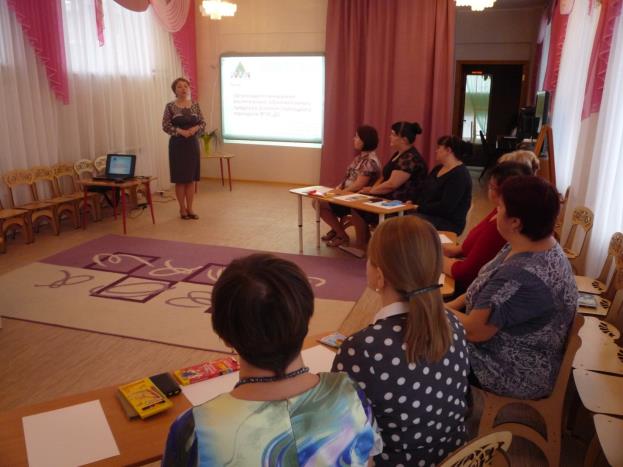 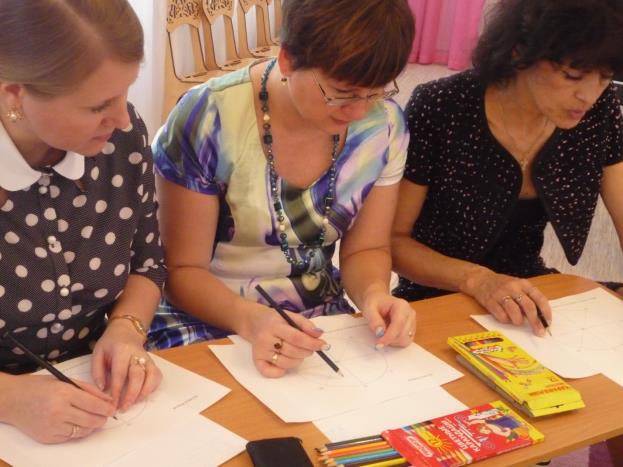 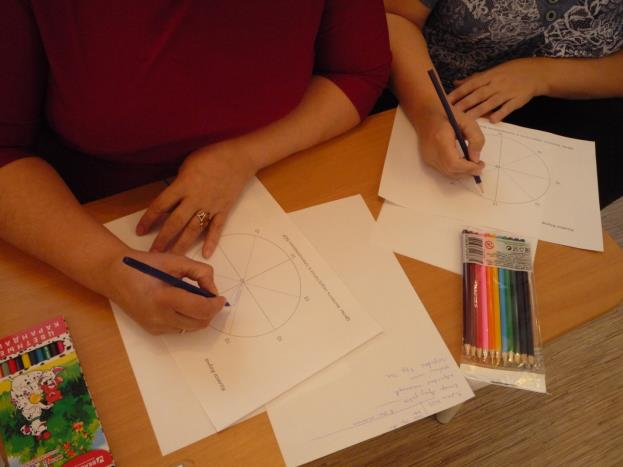 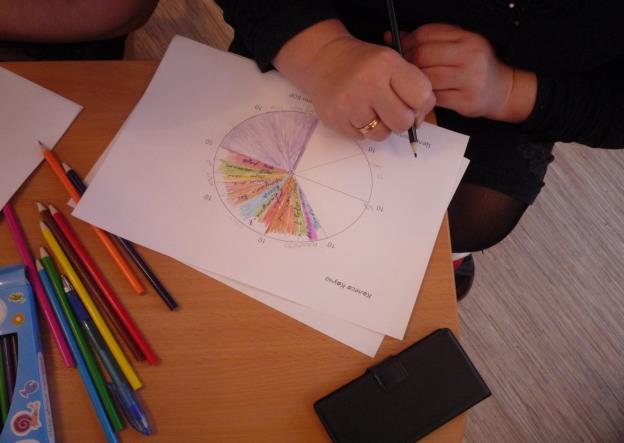 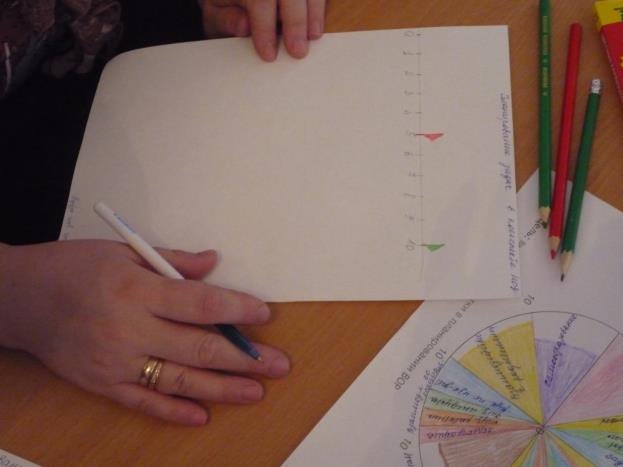 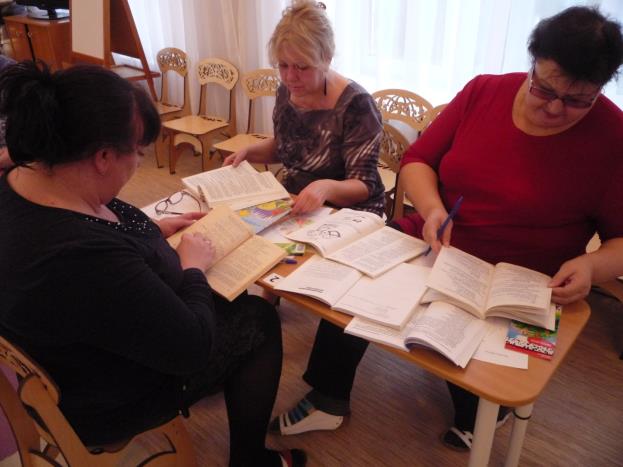 ДействиевоспитанникаГлаголы для формулирования вопросов и заданий для самостоятельной деятельности детейЗарисовывает…Экспериментирует…Сравнивает…Анализирует…Предполагает…Выдвигает гипотезы…Делает выводы…Отвечает…Воспринимает…Запоминает…Распространяет..Излагает…Характеризует…Описывает…Объясняет…Истолковывает…Интерпретирует…Указывает…Рассказывает…Отождествляет Решает новые проблемы…Доказывает…Отбирает…Организует…Инициирует…Вырабатывает…Конструирует… Перечисляет…Анализирует…Разделяет на части…Разбирает критически… Обобщает…Связывает…Сопоставляет…Резюмирует…Суммирует…Судит…Оценивает… Подвергает сомнению…Формирует…Составляет…Высказывает свое мнение…Назовите…Перечислите…Опишите…Расскажите…Установить, что это, где это и т.п.Сформулируйте…Узнайте…Определите…Запомните…Обозначьте…Изобразите схемой…Повторите… Измените, превратите, переформулируйте…Объясните смысл…Расскажите своими словами…Сравните…Выберите…Установите…Разъясните…Сделайте заключение, вывод…Приведите примеры…Проиллюстрируйте… Попробуйте на практике…Проанализируйте…Разделите на части…Разыщите…Найдите…Определите…Различите…Проверьте…Сравните…Классифицируйте…Опровергните…Составить мнение…Приведите к выводу…Отберите…Выберите…Разберите…Обсудите…Проверьте…Аргументируйте…Посоветуйте…Определите…Оправдайте…